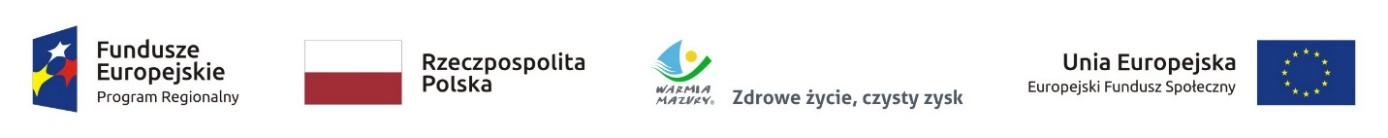 Projekt „Ekonomia społeczna na Warmii i Mazurach” współfinansowany z Europejskiego Funduszu Społecznego w ramach Regionalnego Programu Operacyjnego Województwa Warmińsko-Mazurskiego na lata 2014-2020Olsztyn, dnia 19.11.2021 r.ZP.272.1.123.2021Wykonawcy uczestniczący w postępowaniuINFORMACJA O WYBORZE NAJKORZYSTNIEJSZEJ OFERTY Dotyczy: postępowania o udzielenie zamówienia publicznego, którego przedmiotem jest „Web Application Firewall”.Zamawiający działając na podstawie art. 253 ustawy z dnia 11 września 2019 r. Prawo zamówień publicznych, informuje o wyborze najkorzystniejszej oferty 
w w/w postępowaniu. Nazwa (firma), siedziba i adres Wykonawcy, który złożył ofertę wraz ze streszczeniem oceny zawierającym punktację przyznaną ofercie w kryteriach oceny ofert i łączną punktacją:Nazwa i adres Wykonawcy, którego ofertę wybrano jako najkorzystniejszą oraz uzasadnienie wyboru:Zamawiający wybrał jako najkorzystniejszą ofertę złożoną przez:    Softinet Sp. z o.o., Aleje Jerozolimskie 142B, 02-305 WarszawaUzasadnienie wyboru: liczba punktów w kryterium „cena” – 60 pktliczba punktów w kryterium „termin realizacji” – 40 pktcałkowita liczba uzyskanych punktów – 100 pkt  Zamawiający wybrał ofertę, która uzyskała największą liczbę punktów spośród ofert niepodlegających odrzuceniu.                                                                                                                                             Nr ofertyFirma (nazwa) lub nazwiskooraz adres WykonawcyPunkty w kryterium cenaPunkty w kryterium termin realizacjiPunkty razem1Softinet  Sp. z o.o.Aleje Jerozolimskie 142B 02-305 Warszawa60,0040,00100,00